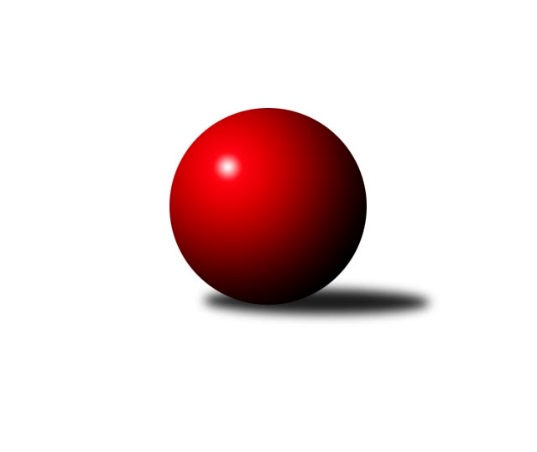 Č.5Ročník 2017/2018	14.10.2017Nejlepšího výkonu v tomto kole: 2718 dosáhlo družstvo: TJ Bojkovice KronsZlínský krajský přebor 2017/2018Výsledky 5. kolaSouhrnný přehled výsledků:TJ Bojkovice Krons	- VKK Vsetín B	8:0	2718:2508	11.0:1.0	13.10.TJ Sokol Machová B	- TJ Kelč	1:7	2510:2585	3.0:9.0	13.10.Kuželkářský klub Kroměříž	- TJ Spartak Hluk	6:2	2445:2311	6.5:5.5	13.10.TJ Slavia Kroměříž	- KC Zlín C	7:1	2535:2382	8.0:4.0	14.10.KK Camo Slavičín	- VKK Vsetín C	2:6	2456:2463	4.0:8.0	14.10.Sport centrum Bylnice	- TJ Gumárny Zubří	2:6	2495:2582	3.0:9.0	14.10.KC Zlín C	- VKK Vsetín C	4:4	2428:2445	6.0:6.0	6.10.TJ Gumárny Zubří	- TJ Kelč	7:1	2467:2256	9.0:3.0	7.10.TJ Valašské Meziříčí C	- VKK Vsetín B	3:5	2498:2555	7.0:5.0	7.10.TJ Slavia Kroměříž	- TJ Sokol Machová B	6:2	2564:2463	8.0:4.0	7.10.KK Camo Slavičín	- Kuželkářský klub Kroměříž	4:4	2555:2557	4.0:8.0	7.10.Sport centrum Bylnice	- TJ Bojkovice Krons	1:7	2499:2592	4.0:8.0	7.10.Tabulka družstev:	1.	TJ Slavia Kroměříž	5	4	0	1	27.0 : 13.0 	36.5 : 23.5 	 2414	8	2.	TJ Gumárny Zubří	4	3	1	0	22.0 : 10.0 	33.0 : 15.0 	 2510	7	3.	KK Camo Slavičín	5	3	1	1	24.0 : 16.0 	31.0 : 29.0 	 2576	7	4.	VKK Vsetín C	5	3	1	1	22.0 : 18.0 	31.0 : 29.0 	 2461	7	5.	TJ Bojkovice Krons	4	3	0	1	22.0 : 10.0 	29.0 : 19.0 	 2619	6	6.	KC Zlín C	5	2	2	1	23.0 : 17.0 	31.0 : 29.0 	 2446	6	7.	VKK Vsetín B	5	3	0	2	17.0 : 23.0 	24.5 : 35.5 	 2534	6	8.	Kuželkářský klub Kroměříž	5	2	1	2	23.0 : 17.0 	33.5 : 26.5 	 2533	5	9.	TJ Kelč	5	2	0	3	18.0 : 22.0 	28.5 : 31.5 	 2417	4	10.	TJ Valašské Meziříčí C	4	1	0	3	13.0 : 19.0 	25.0 : 23.0 	 2394	2	11.	Sport centrum Bylnice	5	1	0	4	14.0 : 26.0 	25.0 : 35.0 	 2468	2	12.	TJ Sokol Machová B	4	0	0	4	8.0 : 24.0 	17.5 : 30.5 	 2464	0	13.	TJ Spartak Hluk	4	0	0	4	7.0 : 25.0 	14.5 : 33.5 	 2271	0Podrobné výsledky kola:	 TJ Bojkovice Krons	2718	8:0	2508	VKK Vsetín B	Jiří Zimek	 	 228 	 225 		453 	 2:0 	 448 	 	227 	 221		Petr Dvořáček	Martin Hradský	 	 247 	 250 		497 	 2:0 	 469 	 	244 	 225		Miroslav Kubík	Ludmila Mifková	 	 217 	 236 		453 	 1:1 	 403 	 	220 	 183		Martin Jasný	Jana Jiříčková	 	 232 	 195 		427 	 2:0 	 381 	 	193 	 188		Jiří Dolák	Lumír Navrátil	 	 216 	 216 		432 	 2:0 	 413 	 	203 	 210		Miroslav Viktorin	Petr Bařinka	 	 226 	 230 		456 	 2:0 	 394 	 	201 	 193		Vlastimil Kancnerrozhodčí: Nejlepší výkon utkání: 497 - Martin Hradský	 TJ Sokol Machová B	2510	1:7	2585	TJ Kelč	Bohumil Fryštacký	 	 202 	 197 		399 	 0:2 	 412 	 	207 	 205		Josef Gassmann	Miroslav Ševeček	 	 163 	 209 		372 	 0:2 	 399 	 	181 	 218		Miroslav Pavelka	Radek Husek	 	 229 	 228 		457 	 2:0 	 417 	 	203 	 214		Antonín Pitrun	Jiří Fryštacký	 	 210 	 207 		417 	 0:2 	 444 	 	223 	 221		Antonín Plesník	Leoš Hamrlíček	 	 235 	 212 		447 	 1:1 	 456 	 	233 	 223		Pavel Chvatík	Kateřina Fryštácká	 	 200 	 218 		418 	 0:2 	 457 	 	238 	 219		Tomáš Vybíralrozhodčí: Nejlepšího výkonu v tomto utkání: 457 kuželek dosáhli: Radek Husek, Tomáš Vybíral	 Kuželkářský klub Kroměříž	2445	6:2	2311	TJ Spartak Hluk	Lenka Haboňová	 	 196 	 239 		435 	 2:0 	 356 	 	188 	 168		Alena Kočířová	Pavel Vyskočil	 	 188 	 182 		370 	 0:2 	 413 	 	199 	 214		Jiří Pospíšil	Petr Boček	 	 206 	 205 		411 	 1:1 	 399 	 	211 	 188		Zdenek Kocir	Radek Ingr	 	 193 	 180 		373 	 0:2 	 379 	 	197 	 182		Ludvík Jurásek	František Nedopil	 	 222 	 198 		420 	 1.5:0.5 	 366 	 	168 	 198		Dako Pavič *1	Tomáš Kejík	 	 219 	 217 		436 	 2:0 	 398 	 	216 	 182		Eva Kyselákovározhodčí: střídání: *1 od 51. hodu Lenka FarkašovskáNejlepší výkon utkání: 436 - Tomáš Kejík	 TJ Slavia Kroměříž	2535	7:1	2382	KC Zlín C	Libor Petráš	 	 197 	 202 		399 	 0:2 	 409 	 	205 	 204		Pavel Struhař	Pavel Polišenský	 	 206 	 222 		428 	 2:0 	 392 	 	187 	 205		Michaela Matlachová	Tomáš Kuchta	 	 206 	 214 		420 	 2:0 	 380 	 	182 	 198		Jaroslav Trochta	Milan Skopal	 	 213 	 210 		423 	 1:1 	 413 	 	200 	 213		Pavla Žádníková	Zdeněk Drlík	 	 199 	 227 		426 	 2:0 	 381 	 	194 	 187		Marie Hnilicová	Jiří Tesař	 	 218 	 221 		439 	 1:1 	 407 	 	224 	 183		Lukáš Trochtarozhodčí: Nejlepší výkon utkání: 439 - Jiří Tesař	 KK Camo Slavičín	2456	2:6	2463	VKK Vsetín C	Zdeněk Gajda	 	 230 	 229 		459 	 2:0 	 392 	 	205 	 187		Miroslav Plášek	Robert Řihák	 	 196 	 207 		403 	 0:2 	 420 	 	203 	 217		Michaela Bagári	Ivana Bartošová	 	 201 	 209 		410 	 0:2 	 440 	 	202 	 238		Pavlína Radílková	Erik Jadavan	 	 183 	 202 		385 	 0:2 	 420 	 	205 	 215		Martin Kovács	Josef Číž	 	 210 	 210 		420 	 2:0 	 376 	 	187 	 189		Petr Spurný	Radek Rak	 	 189 	 190 		379 	 0:2 	 415 	 	206 	 209		Miroslav Kašíkrozhodčí: Nejlepší výkon utkání: 459 - Zdeněk Gajda	 Sport centrum Bylnice	2495	2:6	2582	TJ Gumárny Zubří	Vladimír Pecl	 	 211 	 206 		417 	 0:2 	 444 	 	234 	 210		Lubomír Krupa	Josef Bařinka	 	 246 	 220 		466 	 1:1 	 435 	 	197 	 238		Libor Vančura	Alois Beňo	 	 220 	 213 		433 	 1:1 	 428 	 	222 	 206		Radek Vetyška	Lubomír Zábel	 	 201 	 197 		398 	 1:1 	 422 	 	230 	 192		Josef Šturma	Stanislav Horečný	 	 193 	 198 		391 	 0:2 	 424 	 	210 	 214		Ota Adámek	Ondřej Masař	 	 213 	 177 		390 	 0:2 	 429 	 	220 	 209		Miroslav Macháčekrozhodčí: Nejlepší výkon utkání: 466 - Josef Bařinka	 KC Zlín C	2428	4:4	2445	VKK Vsetín C	Jaroslav Trochta	 	 184 	 213 		397 	 0:2 	 418 	 	204 	 214		Michal Trochta	Lukáš Trochta	 	 232 	 202 		434 	 1:1 	 412 	 	204 	 208		Martin Kovács	Miroslav Polášek	 	 174 	 195 		369 	 0:2 	 469 	 	218 	 251		Michaela Bagári	Pavel Struhař	 	 209 	 178 		387 	 2:0 	 337 	 	172 	 165		Tomáš Havlíček	Michaela Matlachová	 	 191 	 213 		404 	 1:1 	 399 	 	195 	 204		Miroslav Kašík	Zuzana Slovenčíková	 	 225 	 212 		437 	 2:0 	 410 	 	218 	 192		Pavlína Radílkovározhodčí: Nejlepší výkon utkání: 469 - Michaela Bagári	 TJ Gumárny Zubří	2467	7:1	2256	TJ Kelč	Jaroslav Pavlát	 	 205 	 204 		409 	 2:0 	 398 	 	195 	 203		Antonín Plesník	Lubomír Krupa	 	 190 	 190 		380 	 0:2 	 424 	 	216 	 208		Ondřej Pitrun	Radim Krupa	 	 206 	 190 		396 	 2:0 	 346 	 	176 	 170		Miroslav Pavelka	Libor Vančura	 	 230 	 201 		431 	 1:1 	 399 	 	196 	 203		Tomáš Vybíral	Radek Vetyška	 	 229 	 201 		430 	 2:0 	 380 	 	197 	 183		Antonín Pitrun	Miroslav Macháček	 	 201 	 220 		421 	 2:0 	 309 	 	121 	 188		Josef Gassmannrozhodčí: Nejlepší výkon utkání: 431 - Libor Vančura	 TJ Valašské Meziříčí C	2498	3:5	2555	VKK Vsetín B	Pavel Milo	 	 201 	 226 		427 	 2:0 	 419 	 	196 	 223		Vlastimil Kancner	Petr Jandík	 	 190 	 178 		368 	 0:2 	 440 	 	222 	 218		Břetislav Adamec	Jaroslav Zajíček	 	 203 	 224 		427 	 1:1 	 442 	 	219 	 223		Martin Jasný	Jiří Pavlík	 	 200 	 214 		414 	 1:1 	 449 	 	240 	 209		Miroslav Kubík	Miloslav Plesník	 	 221 	 218 		439 	 2:0 	 416 	 	199 	 217		Petr Dvořáček	Josef Konvičný	 	 234 	 189 		423 	 1:1 	 389 	 	190 	 199		Miroslav Viktorinrozhodčí: Nejlepší výkon utkání: 449 - Miroslav Kubík	 TJ Slavia Kroměříž	2564	6:2	2463	TJ Sokol Machová B	Pavel Polišenský	 	 205 	 221 		426 	 0:2 	 474 	 	238 	 236		Kateřina Fryštácká	Martin Růžička	 	 205 	 216 		421 	 1:1 	 419 	 	215 	 204		Bohumil Fryštacký	Libor Petráš	 	 212 	 217 		429 	 2:0 	 383 	 	195 	 188		Jiří Fryštacký	Zdeněk Drlík	 	 191 	 202 		393 	 1:1 	 398 	 	190 	 208		Šárka Drahotová	Tomáš Kuchta	 	 195 	 249 		444 	 2:0 	 365 	 	184 	 181		Lukáš Michalík	Jiří Tesař	 	 222 	 229 		451 	 2:0 	 424 	 	212 	 212		Miroslav Ševečekrozhodčí: Nejlepší výkon utkání: 474 - Kateřina Fryštácká	 KK Camo Slavičín	2555	4:4	2557	Kuželkářský klub Kroměříž	Zdeněk Gajda	 	 215 	 190 		405 	 0:2 	 440 	 	219 	 221		Tomáš Kejík	Robert Řihák	 	 221 	 199 		420 	 1:1 	 410 	 	207 	 203		Lenka Haboňová	Petr Trefil	 	 221 	 218 		439 	 1:1 	 424 	 	203 	 221		Radek Ingr	Josef Číž	 	 206 	 247 		453 	 1:1 	 428 	 	230 	 198		Pavel Vyskočil	Radek Rak	 	 212 	 229 		441 	 1:1 	 422 	 	215 	 207		Daniel Mach	Erik Jadavan	 	 191 	 206 		397 	 0:2 	 433 	 	216 	 217		Petr Bočekrozhodčí: Nejlepší výkon utkání: 453 - Josef Číž	 Sport centrum Bylnice	2499	1:7	2592	TJ Bojkovice Krons	Vladimír Pecl	 	 208 	 211 		419 	 1:1 	 422 	 	220 	 202		Ludmila Mifková	Josef Bařinka	 	 214 	 200 		414 	 1:1 	 437 	 	205 	 232		Martin Hradský	Alois Beňo	 	 199 	 208 		407 	 0:2 	 434 	 	201 	 233		Jiří Zimek	Lubomír Zábel	 	 233 	 213 		446 	 1:1 	 440 	 	206 	 234		Jana Jiříčková	Stanislav Horečný	 	 196 	 207 		403 	 1:1 	 408 	 	216 	 192		Jiří Kafka	Ondřej Masař	 	 211 	 199 		410 	 0:2 	 451 	 	225 	 226		Lumír Navrátilrozhodčí: Nejlepší výkon utkání: 451 - Lumír NavrátilPořadí jednotlivců:	jméno hráče	družstvo	celkem	plné	dorážka	chyby	poměr kuž.	Maximum	1.	Martin Hradský 	TJ Bojkovice Krons	449.50	298.5	151.0	6.7	3/3	(497)	2.	Jiří Zimek 	TJ Bojkovice Krons	449.33	298.3	151.0	5.0	3/3	(461)	3.	Miroslav Kubík 	VKK Vsetín B	448.25	308.5	139.8	6.8	4/4	(469)	4.	Pavel Chvatík 	TJ Kelč	447.83	302.5	145.3	3.5	3/4	(473)	5.	Ondřej Fojtík 	KK Camo Slavičín	447.50	310.0	137.5	5.5	2/3	(459)	6.	Tomáš Kejík 	Kuželkářský klub Kroměříž	447.17	298.8	148.3	3.5	3/3	(461)	7.	Michaela Bagári 	VKK Vsetín C	445.63	291.4	154.3	3.3	4/4	(470)	8.	Zuzana Slovenčíková 	KC Zlín C	445.17	308.0	137.2	4.8	2/3	(459)	9.	Zdeněk Gajda 	KK Camo Slavičín	438.33	295.7	142.7	5.1	3/3	(460)	10.	Alois Beňo 	Sport centrum Bylnice	435.88	296.5	139.4	4.3	2/2	(478)	11.	Josef Číž 	KK Camo Slavičín	434.50	296.7	137.8	6.3	2/3	(453)	12.	Lumír Navrátil 	TJ Bojkovice Krons	433.17	297.5	135.7	3.5	3/3	(451)	13.	Jana Jiříčková 	TJ Bojkovice Krons	432.50	287.5	145.0	5.8	2/3	(440)	14.	Radek Rak 	KK Camo Slavičín	431.67	293.8	137.9	5.2	3/3	(442)	15.	Ludmila Mifková 	TJ Bojkovice Krons	430.67	289.7	141.0	6.0	3/3	(453)	16.	Jiří Kafka 	TJ Bojkovice Krons	430.67	300.3	130.3	5.3	3/3	(446)	17.	Petr Bařinka 	TJ Bojkovice Krons	430.50	299.5	131.0	7.5	2/3	(456)	18.	Vlastimil Kancner 	VKK Vsetín B	430.33	292.3	138.0	5.0	3/4	(478)	19.	Miroslav Macháček 	TJ Gumárny Zubří	429.83	290.5	139.3	5.5	3/3	(442)	20.	Pavlína Radílková 	VKK Vsetín C	429.75	291.1	138.6	4.3	4/4	(462)	21.	Martin Jasný 	VKK Vsetín B	427.50	291.8	135.8	7.0	4/4	(442)	22.	Kateřina Fryštácká 	TJ Sokol Machová B	427.50	298.2	129.3	6.3	3/3	(474)	23.	Erik Jadavan 	KK Camo Slavičín	426.33	303.8	122.6	5.9	3/3	(452)	24.	Daniel Mach 	Kuželkářský klub Kroměříž	425.67	293.8	131.8	8.3	3/3	(436)	25.	Petr Dvořáček 	VKK Vsetín B	425.50	292.8	132.8	4.3	4/4	(448)	26.	Radek Ingr 	Kuželkářský klub Kroměříž	424.00	293.2	130.8	7.3	3/3	(445)	27.	Radek Vetyška 	TJ Gumárny Zubří	422.33	301.7	120.7	5.7	3/3	(430)	28.	Jiří Tesař 	TJ Slavia Kroměříž	422.00	289.8	132.2	2.4	3/3	(451)	29.	Robert Řihák 	KK Camo Slavičín	420.22	288.2	132.0	5.4	3/3	(427)	30.	Petr Boček 	Kuželkářský klub Kroměříž	420.00	294.3	125.7	8.8	3/3	(433)	31.	Libor Vančura 	TJ Gumárny Zubří	419.83	290.7	129.2	5.7	3/3	(435)	32.	Lenka Haboňová 	Kuželkářský klub Kroměříž	419.67	282.8	136.8	5.3	3/3	(435)	33.	Lukáš Trochta 	KC Zlín C	418.83	285.0	133.8	7.0	2/3	(435)	34.	Lubomír Krupa 	TJ Gumárny Zubří	418.33	284.5	133.8	4.0	3/3	(444)	35.	Petr Trefil 	KK Camo Slavičín	417.50	288.5	129.0	10.0	2/3	(439)	36.	Lubomír Zábel 	Sport centrum Bylnice	417.25	279.5	137.8	6.4	2/2	(446)	37.	Pavel Vyskočil 	Kuželkářský klub Kroměříž	417.17	298.0	119.2	9.3	3/3	(445)	38.	Pavel Struhař 	KC Zlín C	416.56	297.9	118.7	8.1	3/3	(446)	39.	Jiří Fryštacký 	TJ Sokol Machová B	414.50	284.8	129.7	6.5	3/3	(444)	40.	Pavel Milo 	TJ Valašské Meziříčí C	413.67	282.8	130.8	7.5	3/3	(429)	41.	Josef Bařinka 	Sport centrum Bylnice	412.88	279.4	133.5	4.1	2/2	(466)	42.	Leoš Hamrlíček 	TJ Sokol Machová B	412.50	295.3	117.3	7.3	2/3	(447)	43.	Bohumil Fryštacký 	TJ Sokol Machová B	412.33	292.7	119.7	8.0	3/3	(419)	44.	Miloslav Plesník 	TJ Valašské Meziříčí C	412.00	288.2	123.8	6.7	3/3	(439)	45.	Vladimír Pecl 	Sport centrum Bylnice	411.63	281.9	129.8	7.8	2/2	(470)	46.	Radim Krupa 	TJ Gumárny Zubří	411.50	294.5	117.0	8.0	2/3	(421)	47.	Miroslav Viktorin 	VKK Vsetín B	411.25	286.1	125.1	8.3	4/4	(458)	48.	Antonín Plesník 	TJ Kelč	410.88	287.8	123.1	6.3	4/4	(444)	49.	Tomáš Kuchta 	TJ Slavia Kroměříž	409.83	293.5	116.3	9.8	2/3	(444)	50.	Tomáš Vybíral 	TJ Kelč	408.63	290.0	118.6	9.1	4/4	(457)	51.	Miroslav Kašík 	VKK Vsetín C	408.38	283.9	124.5	4.6	4/4	(427)	52.	Jaroslav Trochta 	KC Zlín C	408.00	285.6	122.4	7.7	3/3	(443)	53.	Miroslav Ševeček 	TJ Sokol Machová B	407.00	294.7	112.3	11.7	3/3	(425)	54.	Martin Kovács 	VKK Vsetín C	405.00	293.1	111.9	9.3	4/4	(420)	55.	Josef Konvičný 	TJ Valašské Meziříčí C	403.75	275.8	128.0	9.0	2/3	(423)	56.	Libor Petráš 	TJ Slavia Kroměříž	403.56	279.4	124.1	6.9	3/3	(429)	57.	Ludvík Jurásek 	TJ Spartak Hluk	403.17	273.0	130.2	5.3	3/3	(437)	58.	Jiří Pospíšil 	TJ Spartak Hluk	401.83	279.8	122.0	4.5	3/3	(413)	59.	Pavel Polišenský 	TJ Slavia Kroměříž	401.78	283.7	118.1	8.7	3/3	(428)	60.	Ota Adámek 	TJ Gumárny Zubří	401.67	280.0	121.7	7.7	3/3	(424)	61.	Pavla Žádníková 	KC Zlín C	398.67	280.7	118.0	7.7	3/3	(424)	62.	Ondřej Masař 	Sport centrum Bylnice	397.25	281.6	115.6	8.0	2/2	(446)	63.	Jaroslav Zajíček 	TJ Valašské Meziříčí C	395.50	274.3	121.3	7.0	2/3	(427)	64.	Michaela Matlachová 	KC Zlín C	395.33	280.4	114.9	8.9	3/3	(459)	65.	Petr Jandík 	TJ Valašské Meziříčí C	394.67	277.5	117.2	10.5	3/3	(423)	66.	Miroslav Pavelka 	TJ Kelč	390.63	272.8	117.9	9.3	4/4	(426)	67.	Stanislav Horečný 	Sport centrum Bylnice	388.83	272.0	116.8	9.0	2/2	(420)	68.	Martin Růžička 	TJ Slavia Kroměříž	388.83	280.0	108.8	8.5	3/3	(421)	69.	Zdenek Kocir 	TJ Spartak Hluk	388.67	276.7	112.0	8.7	3/3	(410)	70.	Eva Kyseláková 	TJ Spartak Hluk	387.67	276.0	111.7	9.3	3/3	(398)	71.	Antonín Pitrun 	TJ Kelč	386.75	275.4	111.4	9.3	4/4	(417)	72.	Zdeněk Drlík 	TJ Slavia Kroměříž	384.67	275.7	109.0	10.2	2/3	(426)	73.	Jiří Pavlík 	TJ Valašské Meziříčí C	382.50	279.8	102.7	10.8	3/3	(414)	74.	Jiří Dolák 	VKK Vsetín B	380.00	278.7	101.3	14.0	3/4	(391)	75.	Josef Gassmann 	TJ Kelč	378.13	269.8	108.4	15.9	4/4	(432)	76.	Miroslav Polášek 	KC Zlín C	371.75	276.5	95.3	15.3	2/3	(414)	77.	Petr Spurný 	VKK Vsetín C	371.67	267.0	104.7	9.7	3/4	(388)	78.	Lukáš Michalík 	TJ Sokol Machová B	369.67	281.0	88.7	14.0	3/3	(373)	79.	Lenka Farkašovská 	TJ Spartak Hluk	352.50	264.0	88.5	14.5	2/3	(360)	80.	Alena Kočířová 	TJ Spartak Hluk	343.00	259.0	84.0	14.5	2/3	(356)	81.	Tomáš Indra 	TJ Spartak Hluk	333.75	245.5	88.3	18.3	2/3	(350)		Břetislav Adamec 	VKK Vsetín B	459.00	301.0	158.0	4.0	2/4	(478)		Radek Husek 	TJ Sokol Machová B	447.00	313.5	133.5	4.0	1/3	(457)		Karel Navrátil 	VKK Vsetín B	445.00	293.0	152.0	4.0	1/4	(445)		Ladislav Strnad 	Sport centrum Bylnice	436.00	297.0	139.0	4.0	1/2	(436)		Kateřina Ondrouchová 	TJ Slavia Kroměříž	425.00	302.0	123.0	9.0	1/3	(425)		Ondřej Pitrun 	TJ Kelč	424.00	293.0	131.0	6.0	1/4	(424)		Milan Skopal 	TJ Slavia Kroměříž	423.00	289.0	134.0	5.0	1/3	(423)		Josef Šturma 	TJ Gumárny Zubří	422.00	296.0	126.0	13.0	1/3	(422)		Tomáš Adamec 	VKK Vsetín B	422.00	307.0	115.0	9.0	1/4	(422)		František Nedopil 	Kuželkářský klub Kroměříž	420.00	289.0	131.0	5.0	1/3	(420)		Michal Trochta 	VKK Vsetín C	418.00	274.0	144.0	4.0	1/4	(418)		Jaroslav Pavlát 	TJ Gumárny Zubří	409.00	286.0	123.0	8.0	1/3	(409)		Ivana Bartošová 	KK Camo Slavičín	407.50	281.0	126.5	7.0	1/3	(410)		Vlastimil Struhař 	VKK Vsetín B	402.75	283.3	119.5	9.3	2/4	(410)		Miroslav Plášek 	VKK Vsetín C	400.25	277.5	122.8	7.8	2/4	(415)		Stanislav Poledňák 	Kuželkářský klub Kroměříž	399.00	283.0	116.0	10.0	1/3	(399)		Šárka Drahotová 	TJ Sokol Machová B	398.00	276.0	122.0	12.0	1/3	(398)		Milan Klanica 	TJ Valašské Meziříčí C	396.00	274.0	122.0	10.0	1/3	(396)		Tomáš Havlíček 	VKK Vsetín C	386.00	281.0	105.0	9.5	2/4	(435)		Tomáš Náplava 	Kuželkářský klub Kroměříž	385.00	278.0	107.0	16.0	1/3	(385)		Marie Hnilicová 	KC Zlín C	381.00	276.0	105.0	11.0	1/3	(381)		Jaroslava Juřicová 	TJ Valašské Meziříčí C	380.00	266.0	114.0	10.0	1/3	(380)		Nikola Gavurníková 	VKK Vsetín C	375.00	264.0	111.0	10.0	1/4	(375)		Miroslav Macega 	TJ Slavia Kroměříž	375.00	274.0	101.0	12.0	1/3	(375)		Dako Pavič 	TJ Spartak Hluk	345.00	264.0	81.0	17.0	1/3	(345)Sportovně technické informace:Starty náhradníků:registrační číslo	jméno a příjmení 	datum startu 	družstvo	číslo startu
Hráči dopsaní na soupisku:registrační číslo	jméno a příjmení 	datum startu 	družstvo	Program dalšího kola:6. kolo20.10.2017	pá	17:00	TJ Kelč - TJ Bojkovice Krons	20.10.2017	pá	18:00	KC Zlín C - Kuželkářský klub Kroměříž	21.10.2017	so	9:00	TJ Gumárny Zubří - TJ Slavia Kroměříž	21.10.2017	so	9:30	TJ Valašské Meziříčí C - Sport centrum Bylnice	21.10.2017	so	9:30	TJ Spartak Hluk - KK Camo Slavičín	21.10.2017	so	10:00	VKK Vsetín C - TJ Sokol Machová B	Nejlepší šestka kola - absolutněNejlepší šestka kola - absolutněNejlepší šestka kola - absolutněNejlepší šestka kola - absolutněNejlepší šestka kola - dle průměru kuželenNejlepší šestka kola - dle průměru kuželenNejlepší šestka kola - dle průměru kuželenNejlepší šestka kola - dle průměru kuželenNejlepší šestka kola - dle průměru kuželenPočetJménoNázev týmuVýkonPočetJménoNázev týmuPrůměr (%)Výkon1xMartin HradskýBojkovice4971xMartin HradskýBojkovice115.564971xMiroslav KubíkVsetín B4691xJosef BařinkaSport centrum B110.354661xJosef BařinkaSport centrum B4662xZdeněk GajdaSlavičín A109.864592xZdeněk GajdaSlavičín A4591xMiroslav KubíkVsetín B109.054691xTomáš VybíralKelč4571xTomáš VybíralKelč108.384571xRadek HusekMachová B4571xRadek HusekMachová B108.38457